TOPIC:IntroducingEXAM: Writing 2LEVEL: A1Name: ____________________________    Surname: ____________________________    Nber: ____   Grade/Class: _____Name: ____________________________    Surname: ____________________________    Nber: ____   Grade/Class: _____Name: ____________________________    Surname: ____________________________    Nber: ____   Grade/Class: _____TRAITSADVANCED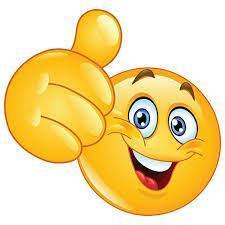 PROFICIENT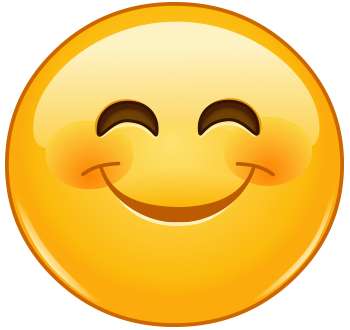 NEEDS DEVELOPMENT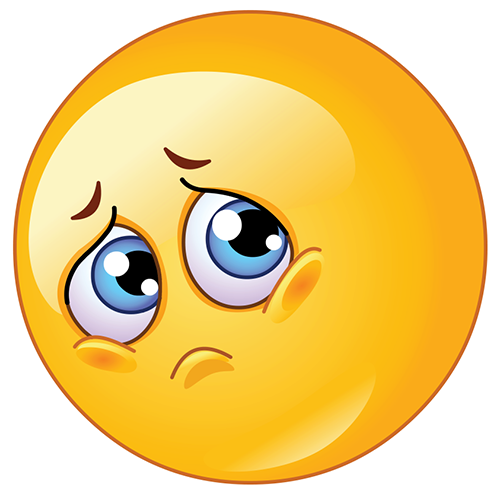 ScoreMECHANICS*(writes what s/he heard with a correct) spelling*punctuation*capitalization321WORD CHOICE (use of specific vocabulary)321CONTENT / IDEAS(student gets the topic and writes relevant details)321ORGANIZATION(student expresses his ideas in an organized way)32    1SENTENCE GENERATION(student can generate complete and meaningful sentences)     321Comments:Comments:Comments:Total Score__/15Comments:Comments:Comments:Percentage___%Comments:Comments:Comments:Qualitative Assessment15=100% / 14=93% / 13=86% / 12=80% / 11=73%/ 10=66% / 9=60% / 8 =53% / 7=46% / 6=40% / 5=33%very good= 86%-100%good=60%-80%needs development=33%-53%15=100% / 14=93% / 13=86% / 12=80% / 11=73%/ 10=66% / 9=60% / 8 =53% / 7=46% / 6=40% / 5=33%very good= 86%-100%good=60%-80%needs development=33%-53%15=100% / 14=93% / 13=86% / 12=80% / 11=73%/ 10=66% / 9=60% / 8 =53% / 7=46% / 6=40% / 5=33%very good= 86%-100%good=60%-80%needs development=33%-53%15=100% / 14=93% / 13=86% / 12=80% / 11=73%/ 10=66% / 9=60% / 8 =53% / 7=46% / 6=40% / 5=33%very good= 86%-100%good=60%-80%needs development=33%-53%15=100% / 14=93% / 13=86% / 12=80% / 11=73%/ 10=66% / 9=60% / 8 =53% / 7=46% / 6=40% / 5=33%very good= 86%-100%good=60%-80%needs development=33%-53%